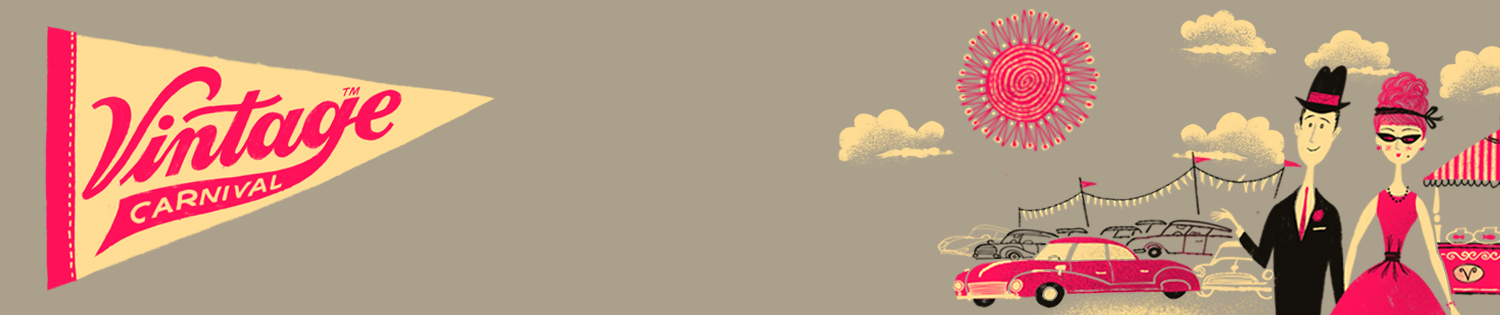 Classic Vehicle Exhibitors Reservation Form Nottingham Vintage Carnival – Nottingham Racecourse – Saturday 1st SeptemberThanks for your interest in exhibiting in our classic vehicle display! Please attach photos of your vehicle to the email. If you have any trouble filling out the form, you can also type out the information in an email and please put in writing that you agree to the terms and conditions.Vehicle movement on siteAny drivers moving vehicles while the event is open create a health and safety risk, putting public and especially small children who are running around freely at our event, in serious danger. When arriving and leaving the site, please drive no faster than 5mph with hazard lights on (if applicable), and all vehicles must be guided out stewards. No one is permitted to drive across the site without being led by a trained steward. Reservation depositIf your application is approved, you will be sent instructions of how to pay the reservation deposit.For a car, caravan, campervan or equivalent, the reservation deposit is £25 and this comes with two wristbands.For a motorbike or scooter or equivalent, the reservation deposit is £15 and this comes with one wristband.The reservation deposit must be paid in advance of the event. No spaces are reserved until this reservation deposit has been paid. Additional wristbands can be purchased here: www.buytickets.at/thevintagecarnival. By completing this form, you are agreeing to our terms and conditions (end of document).Will the deposit be refunded?Yes – the deposit is fully refundable and we hope and expect to refund everyone. You will be refunded at the end of the event, on the condition that the vehicle stays in place until the end of the event or when the organisers agree it’s safe to leave. You will also be refunded if you have to drop out before the event, as long as you get in touch to let us know that you can no longer make it.Any drivers driving through crowds without letting staff know or being guided by stewards will not be refunded.What if it rains or there is an emergency?Vehicles can leave early at the organiser’s discretion. We don’t expect you to risk damaging your vehicles in the case of rain or extreme weather, for example. If you do need to leave slightly early, please inform our stewards so that you can be guided out. How long will I need to be on site for?You should have your vehicle on site for the duration of the event, arriving before 10:00am and leaving at around 6:00pm or just before. Any vehicles arriving after 10:45 will not be able to enter the event because we will have early customers queuing in front of the entrance gates. The Vintage Carnival Classic Vehicle Terms and ConditionsThe Vintage Carnival bears no liability for loss, damage or theft of property during the event.All vehicle exhibitors must have a valid driving license for the vehicle they will be showing.All vehicle exhibitors must have a minimum of third party insurance for the vehicle they are driving.Owners are not permitted to move cars or drive on the premises except in the case of an emergence. In this case, they must be guided by a steward, driving no faster than 5mph at all times, with hazard lights on (if applicable)Vehicles must stay on site for the duration of the event. Gates will be opened for emergency vehicles only. The deposit will only be refunded if the vehicle stays in position for the duration of the event.A space is not reserved in the classic vehicle display until the deposit has been received. This must be paid within 7 days of receiving the payment instructions.Access to the classic vehicle display will close at 10:45am. Any vehicles arriving later than 10:45am will not be permitted to join the display.Vehicle owners must bring a valid driving licence for their vehicle – this will be checked upon arrival. Owners must also have insurance as requested by the Road Traffic Act and all associated documentation.Vehicle owners are responsible for their own property and safety during the event. Owners are responsible for arranging their own insurance.The Vintage Carnival will assign a parking spot for each classic vehicle. You may not relocate yourself.Owners must not set up without reporting to on the day staff and being shown their allocated parking spot.Only two tickets will be provided for cars, caravans or campervans. One ticket will be provided for motorbikes, scooters or equivalent. Any additional passes need to be purchased.The Vintage Carnival has the right to cancel this agreement at any time and for any reason.The classic vehicle owner agrees to act in a safe and responsible manner and cooperate with The Vintage Carnival staff. If the owner fails to do so, they will be asked to leave the event. This may be without their vehicle if during event hours.The Vintage Carnival shall be under no liability for delay or failure to provide the services as a result of any act or circumstances beyond reasonable control including but not limited to, Act of God, legislation, injury, terrorism, war, fire, failure of power supply, bad weather conditions, lock out or strike.EventDate and location of event wishing to attendHave you exhibited your vehicle at a Vintage Carnival event with us before?Owner & DriverNameName of driver on the day (if different)Email addressContact phone numberPostal addressType of vehicle (delete as appropriate)CarScooterMilitary vehicleMotorbikeCaravan/vanOther – please stateAbout your vehicleDescription of vehicle Please attach pictures of your vehicle to the applicationMakeModelYearRegistration